          "Colegio Diego Velázquez, trabaja para proteger el Medio Ambiente y las Futuras Generaciones" LISTA DE UTILES PRE-KINDER REGULAR  20201 Cuaderno chico con forro amarillo (primer día de clases)1 Cuaderno universitario cuadro grande.1 Paquete de fundas plásticas 10 unidades tamaño oficio como organizador.   1 Carpetas de cartulinas.1 Carpeta de papel lustre.1 Carpeta de papel divertido o metálica.1 Carpeta de goma eva. 2 Fajos de papel lustre 10x10.1 Archivador grande. 1 Carpeta plastificada color azul.1 Tijera punta roma con nombre. 1 estuche con 1 lápiz grafito, una goma de borrar, 1 Cajas de lápices de colores largos 12unid.(marzo)2 Cajas de plasticina blanda de 12 unid.1 Caja de lápices de cera 12 unid.1 Cajas de temperas de 12 colores.1 Pincel N 8 o 10.2 Block chicos 20 hojas.2 Barras de pegamento grande.1 Frasco de cola fría 125grs.1 Bolsa de palos de helados colores o de brochetas. 10 Globos de diferentes colores.1 Aguja plástica punta redonda.1 Plumón de pizarra Azul1 Cintas de embalaje transparente1 Cintas masking.1 sacapuntas con deposito.1 Tira de Stickers motivacionales6 Cucharas desechables, 1 vasos y 1 platos plásticos. (Plástico resistente, no desechable)1 Delantal plástico.1 Delantal (hombres: beige y mujer: azul a cuadritos) 1 libro para colorear. 1 bolsa de genero pequeña con 10 perros de ropa.   2 Foto tamaño carnet para identificar su archivador IMPORTANTE:Uniforme de gimnasia buzo,  polera y short  o calza del colegio (marcado con el nombre, apellidos y curso ) Todos los materiales marcados con el nombre, apellidos y nivel o curso.   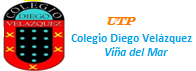 